               Управление образования администрации Старооскольского городского округа Белгородской области                        Муниципальное бюджетное общеобразовательное учреждение   «Образовательный комплекс «Озёрки» имени М.И. Бесхмельницына»                     (МБОУ «ОК «Озёрки» имени М.И. Бесхмельницына»)                              Отделение дошкольного образования «Озёрский детский сад «Ручеёк»РЕЖИМработы МБОУ «ОК «Озёрки»Отделение дошкольного образования «Озёрский детский сад «Ручеёк»Ежедневно с понедельника по пятницу —  с 7.00 до 19.00Выходные дни — суббота и воскресеньеПРИМЕРНЫЙ РЕЖИМ ДНЯ Вторая группа раннего возраста (1,5-3 года)(холодный период)ПРИМЕРНЫЙ РЕЖИМ ДНЯМладшая группа (3-4 года)(холодный период)ПРИМЕРНЫЙ РЕЖИМ ДНЯ                                                Средняя группа (4-5 лет)(холодный период)ПРИМЕРНЫЙ РЕЖИМ ДНЯСтаршая группа (5-6 лет)(холодный период)ПРИМЕРНЫЙ РЕЖИМ ДНЯПодготовительная  группа (6-7 лет)(холодный период)ПРИМЕРНЫЙ РЕЖИМ ДНЯвозрастных групп (теплый период)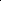 РАССМОТРЕНна заседании Управляющего совета МБОУ «ОК «Озёрки»имени М.И. Бесхмельницына» Протокол от «18» июня 2021г. № 4РАССМОТРЕНна заседании педагогического совета МБОУ «ОК «Озёрки»имени М.И. Бесхмельницына»Протокол от «18» июня 2021г. № 7УТВЕРЖДЕНприказом МБОУ «ОК «Озёрки» имени М.И. Бесхмельницына»от «18» июня 2021г. № 138ВремяРежимные моменты07.00-08.00Утренний прием ,игры, индивидуальное общение воспитателя с детьми, самостоятельная деятельность по  интересам и выбору детей08.00-08.10Утренняя гимнастика08.00-08.30Подготовка к завтраку. Завтрак08.40-09.50Самостоятельная деятельность детей/занятия по подгруппам09.50-10.00Подготовка ко второму завтраку10.00-10.10Второй завтрак10.10-11.30Подготовка к прогулке. Прогулка. Возвращение с прогулки.11.30.-12.00Подготовка к обеду. Обед.12.00-15.00Подготовка ко сну. Сон15.00-15.20Постепенный подъем, гимнастика после сна. Гигиенические процедуры15.20-15.40Полдник15.40-16.00Игры, совместная деятельность, индивидуальная  и коллективная занятость в центрах активности, самостоятельная двигательная деятельность детей.16.00-17.00Подготовка к прогулке, прогулка, возвращение с прогулки, подготовка к ужину, самостоятельная деятельность детей. 17.00-17.20Ужин17.20.-19.00Самостоятельная деятельность детей, индивидуальная  и коллективная занятость в центрах активности. ПрогулкаВремяРежимные моменты07.00-08.00Утренний прием, игры, индивидуальное общение воспитателя с детьми, самостоятельная деятельность по  интересам и выбору детей08.00-08.10Утренняя гимнастика08.10-08.20Подготовка к завтраку. Завтрак08.30-08.50Утренний круг8.50-10.00Занятия, занятия со специалистами10.00-10.10Второй завтрак10.10-12.15Подготовка к прогулке. Прогулка.12.15-12.30Подготовка к обеду. Самостоятельная деятельность детей.12.30-13.00Обед13.00-15.00Сон15.00-15.15Постепенный подъем, гимнастика после сна. Гигиенические процедуры15.15-15.30Полдник15.30-15.45Игры, совместная деятельность, индивидуальная  и коллективная занятость в центрах активности , самостоятельная двигательная деятельность детей.15.45-16.45Подготовка к прогулке, прогулка, возвращение с прогулки, подготовка к ужину, самостоятельная деятельность детей. Чтение художественной литературы16.45-17.00Вечерний круг17.00-17.20Ужин17.20.-19.00Самостоятельная деятельность детей, индивидуальная  и коллективная занятость в центрах активности . Общественно- полезный труд.ВремяРежимные моменты07.00-08.00Утренний прием ,игры, индивидуальное общение воспитателя с детьми, самостоятельная деятельность по  интересам и выбору детей08.00-08.10Утренняя гимнастика08.10-08.20Подготовка к завтраку. Завтрак08.30-08.50Утренний круг09.00-10.00Занятия, занятия со специалистами10.00-10.10Подготовка ко второму завтраку. Второй завтрак10.20-12.20Подготовка к прогулке. Прогулка. Возвращение с прогулки. Подготовка к обеду.12.30-13.00Обед13.00-15.00Подготовка ко сну. Сон15.00-15.15Постепенный подъем, гимнастика после сна. Гигиенические процедуры15.15-15.30Полдник15.30-15.45Игры, совместная деятельность, индивидуальная  и коллективная занятость в центрах активности, самостоятельная двигательная деятельность детей.15.45-16.45Подготовка к прогулке, прогулка, возвращение с прогулки, подготовка к ужину, самостоятельная деятельность детей16.45-17.00Вечерний круг17.00-17.20Ужин17.20.-19.00Самостоятельная деятельность детей, индивидуальная  и коллективная занятость в центрах активности. Общественно - полезный труд. ПрогулкаВремяРежимные моменты07.00-08.00Утренний прием ,игры, индивидуальное общение воспитателя с детьми, самостоятельная деятельность по  интересам и выбору детей08.20-08.30Утренняя гимнастика08.30-08.50Подготовка к завтраку. Завтрак08.50-09.00Утренний круг09.00-10.30Занятия, занятия со специалистами10.30-10.40Подготовка ко второму завтраку. Второй завтрак10.40-12.20Подготовка к прогулке. Прогулка. Возвращение с прогулки. 12.20-13.00Подготовка к обеду. Обед13.00-15.00Подготовка ко сну. Сон15.00-15.15Постепенный подъем, гимнастика после сна. Гигиенические процедуры15.15-15.30Полдник15.30-15.45Игры, совместная деятельность, индивидуальная  и коллективная занятость в центрах активности, самостоятельная двигательная деятельность детей. 15.45-16.45Подготовка к прогулке, прогулка, возвращение с прогулки, подготовка к ужину, самостоятельная деятельность детей16.45-17.00Вечерний круг17.00-17.20Ужин17.20.-19.00Самостоятельная деятельность детей, индивидуальная  и коллективная занятость в центрах активности . Общественно- полезный труд.ВремяРежимные моменты07.00-08.00Утренний прием ,игры, индивидуальное общение воспитателя с детьми, самостоятельная деятельность по  интересам и выбору детей08.20-08.30Утренняя гимнастика08.30-08.50Подготовка к завтраку. Завтрак08.50-09.00Утренний круг09.00-10.20Занятия, занятия со специалистами10.20-10.30Подготовка ко второму завтраку. Второй завтрак10.30-12.40Подготовка к прогулке. Прогулка. Возвращение с прогулки. Подготовка к обеду.11.20-12.40Подготовка к прогулке. Прогулка. Возвращение с прогулки. Подготовка к обеду12.40-13.00Обед13.00-15.00Подготовка ко сну. Сон15.00-15.15Постепенный подъем, гимнастика после сна. Гигиенические процедуры15.15-15.30Полдник15.30-15.45Игры, совместная деятельность, индивидуальная  и коллективная занятость в центрах активности , самостоятельная двигательная деятельность детей. Чтение художественной литературы.15.35-16.00Изобразительная деятельность15.30-16.15Физическая культура на прогулке15.30-16.45Подготовка к прогулке, прогулка, возвращение с прогулки, подготовка к ужину, самостоятельная деятельность детей16.45-17.00Вечерний круг17.00-17.20Ужин17.20.-19.00Самостоятельная деятельность детей, индивидуальная  и коллективная занятость в центрах активности . Общественно- полезный труд.Режимные моментыВторая группа раннего возрастаМладшая группаСредняя группаСтаршая группаПодготовительная группаПрием детей (на воздухе).Самостоятельная игроваядеятельность детей.Утренняя гимнастика7.00- 8.007.00-8.107.00-8.157.00-8.157.00-8.20Подготовка к завтраку.Завтрак8.00-8.308.10-8.308.15-8.358.15-8.358.15-8.40Утренний круг8.30-8.508.30-8.508.35-8.558.35-8.558.40-9.00Игры, самостоятельная, совместная со взрослыми деятельность, подготовка к прогулке8.50-9.408.50-9.408.55-9.508.55-9.509.00 – 10.00Второй завтрак9.40-9.509.40-9.509.50-10.009.50-10.00         10.00-10.10Подготовка к прогулке Прогулка:- организованнаядеятельность на участке;- солнечные и воздушныеванны;- наблюдения в природе;- игры с песком и водой;- подвижные игры;- труд. Возвращение с прогулки.9.50-11.309.50.-12.2010.00.-12.3010.00.-12.3010.10-12.40Подготовка к обеду.Обед11.30-12.0012.20-12.4012.30-13.1012.30-13.1012.40 -13.20Подготовка ко сну.Дневной сон 12.00-15.0012.40-15.1013.10-15.1013.10-15.1013.20-15.10Постепенный подъём.Водные и воздушныезакаливающие процедур15.00-15.2015.10-15.3015.10-15.3015.10-15.3015.10-15.30Подготовка к полднику.Полдник15.20-15.4015.30-15.5015.30-15.5015.30-15.5015.30-15.50Подготовка к прогулке.Прогулка. Самостоятельна деятельность.15.40-16.5015.50-16.5015.50-16.5015.50-16.5015.50-16.50Подготовка к ужинуУжин16.50-17.1016.50-17.1016.50-17.1016.50-17.1016.50-17.10Вечерний круг17.10 – 17.3017.10 – 17.3017.10 – 17.3017.10 – 17.3017.10 – 17.30Подготовка к прогулке.Прогулка. Уход домой17.30-19.0017.30-19.0017.30-19.0017.30-19.0017.30-19.00